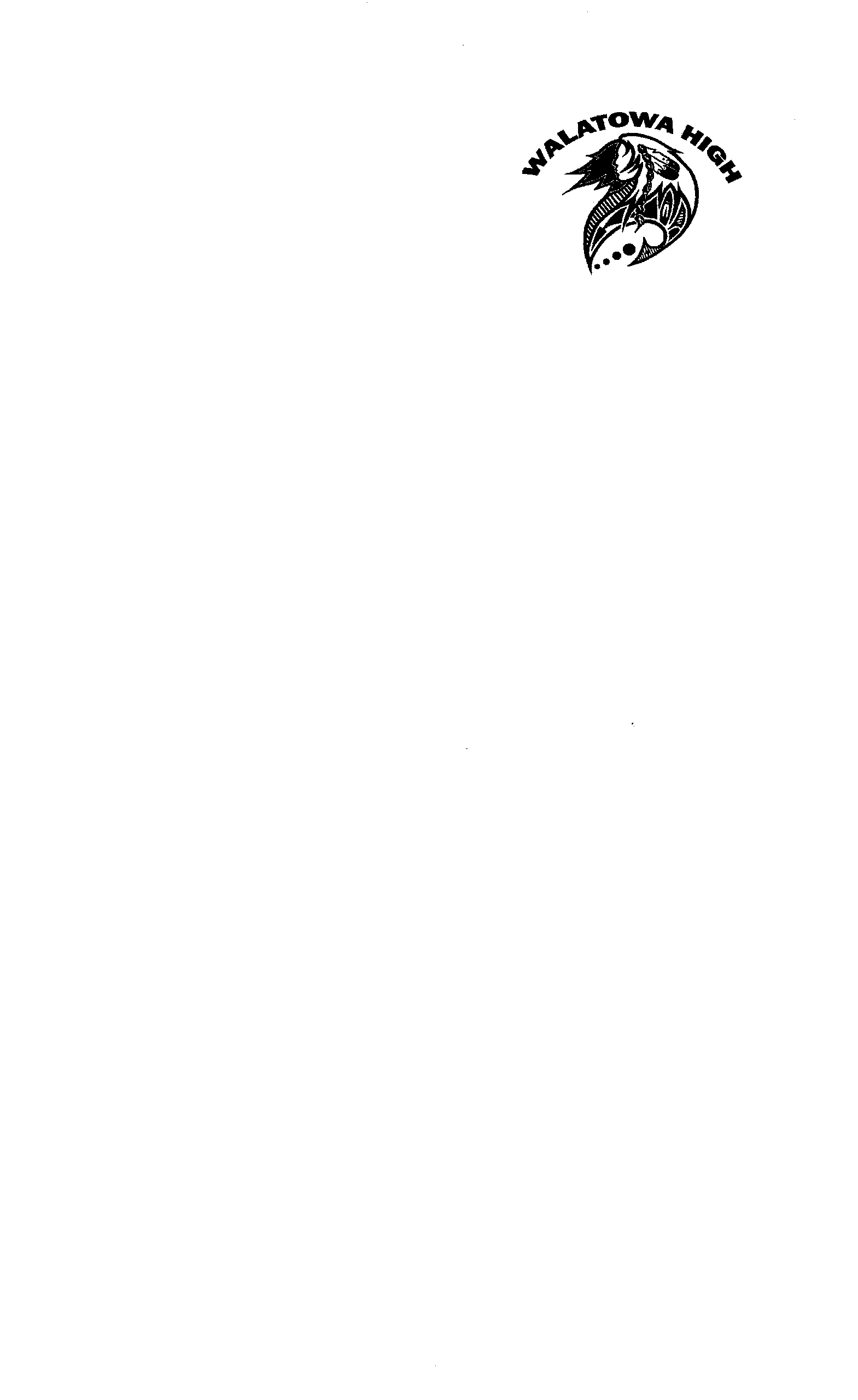 Governing Board MeetingWednesday, May 24, 20236:00 p.m.AgendaCall to OrderPledge of AllegianceAscertain of QuorumApproval of Agenda ………………………………………………………….……	………..	ActionIntroduction of GuestsPublic Comments (Please limit your comments to 3 minutes)Financial ReportsAudit & Finance Committee Reports………………………………………….	DiscussionExpenditure Report………………………….………………………………………..	ActionApproval of Bills Paid………………………………………………….................	ActionApproval of BARS………………………………………………...……………………	ActionReportsPrincipal’s Report – Mr. Arrow Wilkinson Federal ProgramsExecutive Session Pursuant to the Opening Meeting Law, Section 10-15-1H (2), NMSA 1978 for discussion for Personnel Issues.New BusinessApproval of WHCS Budget and supporting documents for School Year 2023-2024 ……ActionApproval of Disposal of 1983 Ford Van ……………………………………	ActionApproval of Governing Board Meeting Minutes – April 26, 2023…	Action	Governing Board IssuesAdjournmentGoogle Meeting Link:  meet.google.com/enm-mtpx-prq

Or open Meet and enter this code: enm-mtpx-prq
Dial in (audio only): (US) +1 404-369-2597 PIN: 349 645 666#If you need additional assistance to join the meeting, please contact WHCS #575-834-0448/505-527-3392 or schinana@walatowahcs.org.    Walatowa High Charter School     147 Bear Head Canyon Road P.O. Box 669           Jemez Pueblo, NM  87024          Voice:  (575) 834-0443          FAX:  (575) 834-0449       Located on the Jemez Pueblo Indian Reservation                                                             “Think Globally, Create Locally”                                                  